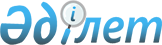 Об утверждении Правил осуществления международных перевозок отходов
					
			Утративший силу
			
			
		
					Постановление Правительства Республики Казахстан от 23 декабря 2006 года N 1256. Утратило силу постановлением Правительства Республики Казахстан от 11 июля 2007 года N 594 (вводится в действие по истечении 10 календарных дней со дня его первого официального опубликования).



      


Сноска. Постановление Правительства Республики Казахстан от 23 декабря 2006 года N 1256 утратило силу постановлением Правительства Республики Казахстан от 11 июля 2007 года 


 N 594 


 (вводится в действие по истечении 10 календарных дней со дня его первого официального опубликования).



      В соответствии с 
 Законом 
 Республики Казахстан от 15 июля 1997 года "Об охране окружающей среды" Правительство Республики Казахстан 

ПОСТАНОВЛЯЕТ:





      1. Утвердить прилагаемые Правила осуществления международных перевозок отходов.




      2. Министерству иностранных дел Республики Казахстан уведомить секретариат Базельской конвенции о контроле за трансграничной перевозкой опасных отходов и их удалением об утверждении государственных органов Республики Казахстан, упомянутых в пункте 3 Правил осуществления международных перевозок отходов, в качестве компетентных органов и выделенного центра.




      3. Настоящее постановление вводится в действие со дня первого официального опубликования.

      

Премьер-Министр




    Республики Казахстан


Утверждены          



постановлением Правительства 



Республики Казахстан    



от 23 декабря 2006 года N 1256




 


Правила осуществления






международных перевозок отходов






      1. Настоящие Правила разработаны в соответствии с 
 Законом 
 Республики Казахстан от 15 июля 1997 года "Об охране окружающей среды", 
 Базельской конвенцией 
 о контроле за трансграничной перевозкой опасных отходов и их удалением (Базель, 22 марта 1989 года) и Положением о едином порядке государственного регулирования трансграничных перевозок опасных отходов (приложение N 6 к протоколу о едином порядке применения технических, медицинских, фармацевтических, санитарных ветеринарных, фитосанитарных и экологических стандартов, норм, правил и требований в отношении товаров, ввозимых в государства-участники соглашений о Таможенном союзе (г. Москва, 28 января 1999 года).




      2. Настоящие Правила определяют порядок осуществления международных перевозок отходов.




      3. В настоящих Правилах используются следующие понятия:




      международная перевозка отходов (далее - перевозка) - перемещение отходов из района, находящегося под национальной юрисдикцией одного государства, в район или через район, находящийся под национальной юрисдикцией другого государства, либо в район или через район, не находящийся под национальной юрисдикцией какого-либо государства, при условии, что такая перевозка затрагивает по крайней мере два государства, одним из которых является Республика Казахстан;




      отходы - вещества или предметы, кроме радиоактивных, которые удаляются, предназначаются для удаления или подлежат удалению в соответствии с законодательством Республики Казахстан;




      компетентные органы - государственные органы, осуществляющие пограничный, транспортный и таможенный контроль, уполномоченный орган в области охраны окружающей среды, чрезвычайных ситуаций и органы санитарно-эпидемиологической службы;




      выделенный центр - уполномоченный орган в области охраны окружающей среды;




      иные понятия и термины, используемые в настоящих Правилах, применяются в соответствии с международными договорами, ратифицированными Республикой Казахстан и законодательством Республики Казахстан.




      4. Отходы, являющиеся объектом перевозки, упаковываются, маркируются и транспортируются в соответствии с международными требованиями.




      5. О предполагаемой перевозке отходов Республика Казахстан через выделенный центр уведомляет в письменном виде компетентные органы заинтересованных государств.




      6. Выделенный центр отвечает за получение и предоставление информации, связанной с перевозкой отходов.




      7. При перевозке отходов применяется классификация опасности отходов в соответствии с действующими международными договорами, ратифицированными Республикой Казахстан.




      8. Деятельность по перевозкам отходов подлежит обязательному государственному лицензированию в соответствии с законодательством Республики Казахстан.




      9. Перевозка отходов осуществляется на основании договора между грузоотправителем (грузополучателем) и перевозчиком, заключаемого в соответствии с законодательством Республики Казахстан.




      10. Перевозка отходов допускается при наличии паспорта отходов, специально оборудованных и снабженных специальными знаками транспортных средств.




      11. При перевозке отходов в Республике Казахстан контроль за ввозом (вывозом) обеспечивается компетентными органами.




      12. Транспорт после перевозки отходов подлежит очистке и, при необходимости, обеззараживанию.




      13. В пути следования отходы сопровождаются транспортными накладными по форме, установленной законодательством Республики Казахстан и международными договорами, участницей которых является Республика Казахстан.




      14. Перевозчик формирует план маршрута и график перевозки отходов и в установленном порядке согласовывает их с уполномоченным органом в области транспорта и коммуникаций.




      15. Перевозка отходов покрывается договором страхования, заключенным в соответствии с законодательными актами Республики Казахстан об обязательном страховании.




      16. При осуществлении перевозки отходов грузоотправитель или перевозчик разрабатывают аварийную карточку на данный груз в случае возможных аварийных ситуаций в пути следования, в соответствии с законодательством Республики Казахстан по согласованию с уполномоченным органом в области транспорта и коммуникаций.




      17. В случае возникновения или угрозы аварии, связанной с транспортировкой отходов, перевозчик незамедлительно информирует об этом компетентные органы заинтересованных государств.




      18. Контроль за погрузочно-разгрузочными работами отходов осуществляет перевозчик либо представитель грузоотправителя (грузополучателя), сопровождающий груз.




      19. При производстве погрузочно-разгрузочных работ выполняются требования нормативно-технических документов по обеспечению сохранности и безопасности груза.




      20. К работе с отходами допускаются лица, прошедшие предварительный и периодический медицинские осмотры, инструктаж по безопасности и охране труда в соответствии с законодательством Республики Казахстан.




      21. Лица, работающие с отходами, обеспечиваются средствами индивидуальной и коллективной защиты, а также санитарно-бытовыми помещениями и устройствами, лечебно-профилактическими средствами согласно законодательству Республики Казахстан.

					© 2012. РГП на ПХВ «Институт законодательства и правовой информации Республики Казахстан» Министерства юстиции Республики Казахстан
				